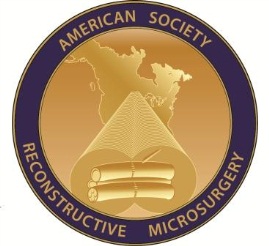 American Society for Reconstructive MicrosurgeryWomen’s Microsurgery GroupViOptix Travel ScholarshipThe purpose of the Women’s Microsurgery Group travel scholarship is to foster early interest in reconstructive microsurgery in women medical students or residents. This year ViOptix will be funding two travel scholarships for the Women’s Microsurgery Group.  Funding by ViOptix includes travel to the ASRM Annual Meeting (coach fare, purchased at least 3 weeks in advance), hotel costs for up to 4 nights, and ASRM meeting registration fees. Awardee will be responsible for food/beverage costs outside of what is provided during the ASRM Annual Meeting.Criteria for applying:FemaleMedical Student or resident in good standing in an American or Canadian medical school or residency interested in pursuing reconstructive microsurgeryApplicant may NOT be presenting an abstract during the Annual MeetingCompleted Application includes the following requirements:Letter of Recommendation from a surgeon/mentorExplaining that the applicant has demonstrated true interest in reconstructive surgeryWhy the applicant is deserving of the scholarshipVerify that the applicant is a medical student or resident in good standing in an American or Canadian programOne page personal statement explaining your interest in reconstructive microsurgery and the ASRM as well as the top five characteristics, qualifications, priorities and expertise both personally and professionally you are looking for in a mentor. CVCompleted Application Form (see next page)Awardee Responsibilities:Commitment to attend the ASRM Annual Meeting and scientific sessionsAttend the Women’s Microsurgery Group receptionWrite a short piece about her experience at the meeting to be published in the ASRM newsletter and/or websiteAll applications must be submitted to asrmadmin@isms.org by October 15American Society for Reconstructive MicrosurgeryWomen’s Microsurgery GroupViOptix Travel ScholarshipDeadline: October 15Name: ____________________________________________________________________________Address: ____________________________________________________________________________________________________________________________________________________________Phone: _________________________________ Email: _____________________________________Institution Name: ____________________________________________________________________Current Status:Medical Student: Year ___________Resident in Plastic Surgery: Year ___________Resident in ________________________________________ (Specialty): Year ___________Surgeon/Mentor Providing Recommendation: Name: ________________________________ Institution: __________________________________Community Service: _________________________________________________________________Publications: _______________________________________________________________________Please attach the following with this application form:Letter of Recommendation from a surgeon/mentorExplaining that the applicant has demonstrated true interest in reconstructive surgeryWhy the applicant is deserving of the scholarshipVerify that the applicant is a medical student or resident in good standing in an American or Canadian programOne page personal statement explaining your interest in reconstructive microsurgery and the ASRM as well as the top five characteristics, qualifications, priorities and expertise both personally and professionally you are looking for in a mentor. CVApplicant Signature: __________________________________________________ Date: _____________Email Applications to asrmadmin@isms.org by October 15.If you have any questions, please email asrmadmin@isms.org or call 312-456-9579